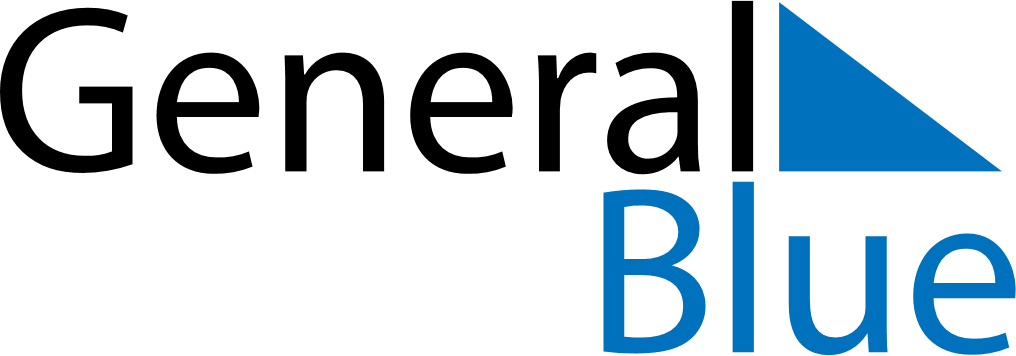 November 2028November 2028November 2028November 2028AngolaAngolaAngolaSundayMondayTuesdayWednesdayThursdayFridayFridaySaturday12334All Souls’ Day56789101011Independence Day121314151617171819202122232424252627282930